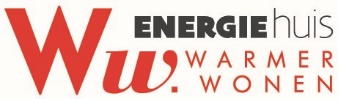 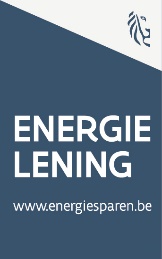 Uw lening is ondertekend en u wenst een factuur te laten uitbetalen?Dit formulier moet verplicht als bijlage worden toegevoegd bij elke factuur die de aanvrager indient.
     ->	Neem een kopie van de factuur (of kom ermee langs in het loket)Vlaamse Energielening/Energielening+		0%					Kredietnummer: ………………………………......................	Naam: ………………………………......................Gemeente / Stad: ..………………………………………….......Gegevens betreffende de factuur Factuurnummer: 	…………………………………………………………………………Factuurbedrag:		…………………………………………………………………………Factuurdatum: 		…………………………………………………………………………Gevraagde uitbetaling Hierbij vraag ik de uitbetaling van bedrag:				…………………………………………………………………………………………………………………op rekeningnummer: BE	…………………………………………………………………………………………………………………van begunstigde (naam):	…………………………………………………………………………………………………………………Bij 0%-dossiers wordt het bedrag uitbetaald op het rekeningnummer van de aannemer. Hiervan kan worden afgeweken mits voorleggen van een betalingsbewijs.  Er volgen nog facturen  Dit is de eindfactuur. Mijn lening mag in omloop worden gebrachtOndertekening aanvrager(s)De aanvrager verklaart dat de uitgevoerde werken voldoen aan de technische eisen zoals beschreven in het reglement. Hij/zij verklaart dat bovenstaande gegevens naar waarheid werden ingevuld.Gedaan te …………………………………………… op …………………………………………………………………………………………………Naam en Handtekening kredietnemer